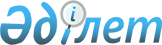 О некоторых вопросах акционерных обществ "Агентство "Хабар" и "Международное информационное агентство "Казинформ"Постановление Правительства Республики Казахстан от 8 апреля 2022 года № 200
      В соответствии с подпунктом 4) статьи 8 Конституционного закона Республики Казахстан "О Правительстве Республики Казахстан" Правительство Республики Казахстан ПОСТАНОВЛЯЕТ:
      1. Министерству информации и общественного развития Республики Казахстан совместно с Комитетом государственного имущества и приватизации Министерства финансов Республики Казахстан в установленном законодательством Республики Казахстан порядке обеспечить избрание Министра информации и общественного развития Республики Казахстан Умарова Аскара Куанышевича в составы советов директоров акционерных обществ "Агентство "Хабар" и "Международное информационное агентство "Казинформ".
      2. Прекратить полномочия члена Совета директоров акционерного общества "Агентство "Хабар" Балаевой Аиды Галымовны.
      3. Настоящее постановление вводится в действие со дня его подписания.
					© 2012. РГП на ПХВ «Институт законодательства и правовой информации Республики Казахстан» Министерства юстиции Республики Казахстан
				
      Премьер-МинистрРеспублики Казахстан 

А. Смаилов
